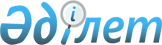 О проекте Закона Республики Казахстан "О внесении изменений и дополнений в некоторые законодательные акты Республики Казахстан по вопросам племенного животноводства"Постановление Правительства Республики Казахстан от 05 ноября 2008 года № 1013
      Правительство Республики Казахстан 

ПОСТАНОВЛЯЕТ:




      внести на рассмотрение Мажилиса Парламента Республики Казахстан проект Закона Республики Казахстан "О внесении изменений и дополнений в некоторые законодательные акты Республики Казахстан по вопросам племенного животноводства".


      Премьер-Министр




      Республики Казахстан                       К. Масимов


проект      



Закон Республики Казахстан





О внесении изменений и дополнений






в некоторые законодательные акты Республики Казахстан






по вопросам племенного животноводства



      


Статья 1.


 Внести изменения и дополнения в следующие законодательные акты Республики Казахстан:



      1. В 
 Закон 
 Республики Казахстан от 9 июля 1998 года "О племенном животноводстве" (Ведомости Парламента Республики Казахстан, 1998 г., № 16, ст. 220; 2001 г., № 23, ст. 318; 2004 г., № 23, ст. 142; 2006 г., № 1, ст. 5; № 3, ст. 22; 
 Закон 
 Республики Казахстан от 5 июля 2008 года "О внесении изменений и дополнений в некоторые законодательные акты Республики Казахстан по вопросам аккредитации в области оценки соответствия" опубликованный в газетах "Егемен Қазақстан" и "Казахстанская правда" 15 июля 2008 года):



      1) в статье 1:



      подпункты 1) и 3) изложить в следующей редакции:



      "1) племенное свидетельство - документ, выдаваемый аттестованным племенным заводом, племенным хозяйством, племенным центром, дистрибьютерным центром, подтверждающий происхождение, продуктивные и иные качества племенной продукции (материала);



      3) племенное животное - животное, соответствующее типу и направлению продуктивности породы (кросса), и имеющее документально подтвержденное происхождение;";



      в подпункте 6):



      слово "кросса," исключить;



      дополнить словами ", чистых линий и (или) прародительского стада пород и кроссов птицы";



      подпункты 9), 12) и 18) изложить в следующей редакции:



      "9) племенная продукция (материал) - племенное животное, а также семя, эмбрионы, инкубационное яйцо, суточные цыплята, икра, личинки и молодь рыб, племенные оплодотворенные матки пчел, племенные пчелиные семьи и пчелопакеты, полученные от племенных животных;



      12) аттестация - проводимая комиссионная оценка физических и юридических лиц на их соответствие установленным требованиям для присвоения статуса субъекта в области племенного животноводства;



      18) животные культивируемые человеком все виды животных, птиц, рыб и пчел, имеющих непосредственное отношение к сельскохозяйственному производству;";



      в подпункте 20) слова "и породы" заменить словами ", породы и (или) родительского стада пород и кроссов птицы;";



      в подпункте 24) слово "сельскохозяйственных" исключить;



      дополнить подпунктами 31), 32), 33), 34), 35), 36) и 37) следующего содержания:



      "31) переаттестация - периодически проводимая комиссионная оценка субъектов в области племенного животноводства желающих продлить действие аттестата субъекта в области племенного животноводства;



      32) прародительское стадо - поголовье самцов и самок, используемых для воспроизводства родительского стада птицы;



      33) родительское стадо - поголовье самцов и самок птицы, гибридное потомство которых используют для производства инкубационных яиц или мяса;



      34) приоритетные породы - породы животных, определяемых и утверждаемых уполномоченным органом в области племенного животноводства;



      35) племенная пчелиная семья - высокопродуктивная семья чистопородных, высококлассных пчел, стойко передающая потомству свои породные признаки;



      36) племенная оплодотворенная матка пчел - племенная оплодотворенная самка, обеспечивающая воспроизводство племенной пчелиной семьи;



      37) пчелопакет - отделенный от племенной пчелиной семьи отводок, имеющий в своем составе племенную оплодотворенную матку, расплод (в сотовом пакете), живых пчел и корм для пчел необходимый для транспортировки.";



      2) в части второй статьи 4 слова ", если настоящим Законом и иными законодательными актами не установлено иное" исключить;



      3) часть вторую статьи 8 изложить в следующей редакции:



      "Порядок предоставления и режим использования земельных участков и водоемов определяются законодательством Республики Казахстан.";



      4)в статье 10:



      в подпункте 4) слова "и ведет учет данных в области племенного животноводства по утвержденным формам" исключить;



      подпункты 5) и 15) изложить в следующей редакции:



      "5) разрабатывает порядок проведения аттестации физических и юридических лиц для присвоения статуса субъекта в области племенного животноводства, а также их переаттестации и представляет его на утверждение Правительству Республики Казахстан;



      15) разрабатывает и утверждает порядок признания действия племенного свидетельства или эквивалентного ему документа, выданного на импортированную племенную продукцию (материал) официальными органами стран-экспортеров и осуществляет его признание;";



      в подпункте 18) слова "сельскохозяйственных животных" заменить на "племенной продукции (материала)";



      дополнить подпунктом 19) следующего содержания:



      "19) определяет и утверждает перечень приоритетных пород животных для субсидирования мероприятий, направленных на обеспечение доступности племенной продукции (материала) для отечественных сельскохозяйственных товаропроизводителей.";



      5)в статье 10-1:



      подпункт 3) изложить в следующей редакции:



      "3) проводит аттестацию физических и юридических лиц для присвоения статуса субъекта в области племенного животноводства с выдачей аттестата;";



      дополнить подпунктом 3-1) следующего содержания:



      "3-1) проводит переаттестацию субъектов в области племенного животноводства, желающих продлить действие аттестата;";



      6) в статье 11:



      в пункте 2:



      в подпункте 1) после слова "субъектах" дополнить словом "в области";



      подпункт 2) дополнить словами "в области племенного животноводства";



      в пункте 2-1 слова ", при необходимости срок проверки может быть увеличен не более чем на десять календарных дней" исключить;



      дополнить пунктом 2-2 следующего содержания:



      "2-2. Периодичность проверок в области племенного животноводства составляет не более 2-х раз в год.";



      7) статью 12 изложить в следующей редакции:



      "Статья 12. Государственная аттестация и переаттестация



                  деятельности в области племенного животноводства



      Государственная аттестация проводится по заявлению физических и юридических лиц, желающих получить статус субъекта в области племенного животноводства.



      Государственная переаттестация проводится по заявлению субъектов в области племенного животноводства желающих продлить действие аттестата субъекта в области племенного животноводства.



      Присвоение статуса субъекта в области племенного животноводства (продление действия аттестата) производиться решением местного исполнительного органа области (города республиканского значения, столицы).



      Срок действия аттестата 5 лет. Переаттестация проводится не ранее чем за 3 месяца до окончания срока действия аттестата.



      Действие аттестата прекращается в следующих случаях:



      1) по истечении срока действия аттестата;



      2) по заявлению субъекта в области племенного животноводства о      добровольном возврате аттестата;



      3) по решению суда в случае не соответствия деятельности субъектов в области племенного животноводства требованиям законодательства Республики Казахстан.



      Порядок проведения аттестации физических и юридических лиц для присвоения статуса субъекта в области племенного животноводства, а также их переаттестации, определяется Правительством Республики Казахстан.";



      8) статью 13 дополнить частью шестой следующего содержания:



      "Физические и юридические лица в случае приобретения племенных животных в рамках программ развития племенного животноводства, предоставляют отчет местному исполнительному органу области (города республиканского значения, столицы) для включения имеющихся племенных животных и стад в государственный регистр племенных животных.";



      9) пункт 1 статьи 17 дополнить абзацами шестым, седьмым и восьмым следующего содержания:



      "инкубационное яйцо и суточные цыплята получены в аттестованных племенных хозяйствах и племенных заводах и имеют племенное свидетельство;



      икра, личинки и молодь рыб получены в аттестованных племенных хозяйствах и племенных заводах и имеют племенное свидетельство;



      племенные пчелиные семьи, племенные оплодотворенные матки пчел и пчелопакеты получены в аттестованных племенных хозяйствах и племенных заводах и имеют племенное свидетельство;";



      10) статью 19 изложить в следующей редакции:



      "Статья 19. Бонитировка племенных животных



      Субъекты в области племенного животноводства в обязательном порядке проводят бонитировку племенных животных.



      Бонитировка проводится аттестованными физическими и (или) юридическими лицами по оказанию услуг по определению племенной ценности животных в целях определения уровня племенной ценности животных путем оценки их по комплексу признаков (породность, продуктивные качества, экстерьерно-конституциональные особенности) с присвоением соответствующего класса.";



      11) статью 24 дополнить абзацем следующего содержания:



      "разведение, совершенствование и реализация чистых линий и (или) прародительского стада пород и кроссов птицы.";



      12) в статье 25:



      в абзаце втором слова ", типов и кроссов" заменить словами "и типов";



      дополнить абзацем следующего содержания:



      "разведение, совершенствование и реализация родительского стада пород и кроссов птицы.";



      13) статью 28-1 изложить в следующей редакции:



      "Статья 28-1. Основные направления деятельности физических и



                    (или) юридических лиц по оказанию услуг по



                    определению племенной ценности животных



      Основными направлениями деятельности физических и (или) юридических лиц по оказанию услуг по определению племенной ценности животных является определение уровня племенной ценности животных путем оценки их по комплексу признаков (породность, продуктивные качества, экстерьерно-конституциональные особенности) с присвоением соответствующего класса и проведение оценки производителей по качеству потомства с присвоением соответствующей категории в соответствии с методиками, утвержденными уполномоченным государственным органом в области племенного животноводства.".



      2. В 
 Закон 
 Республики Казахстан от 13 июля 1999 года "Об охране селекционных достижений" (Ведомости Парламента Республики Казахстан, 1999 г., № 19, ст. 655; 2004 г., № 17, ст. 100; 2005 г., № 21-22, ст. 87; 2007 г., № 5-6, ст. 37):



      в статье 2:



      подпункты 3) и 4) изложить в следующей редакции:



      "3) племенное животное - животное, соответствующее типу и направлению продуктивности породы (кросса), и имеющее документально подтвержденное происхождение;



      4) племенная продукция (материал) - племенное животное, а также семя, эмбрионы, инкубационное яйцо, суточные цыплята, икра, личинки и молодь рыб, племенные оплодотворенные матки пчел, племенные пчелиные семьи и пчелопакеты, полученные от племенных животных;";



      в подпункте 19) слово "сельскохозяйственных" исключить.


      



Статья 2.


 Настоящий Закон вводится в действие по истечении десяти календарных дней после его первого официального опубликования.

      

Президент




      Республики Казахстан


					© 2012. РГП на ПХВ «Институт законодательства и правовой информации Республики Казахстан» Министерства юстиции Республики Казахстан
				